GAU, Faculty of EducationGAU, Eğitim Fakültesi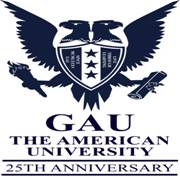 MÜZİK ÖĞRETMENLİĞİ BÖLÜMÜPROGRAM ÇIKTILARIPÇ 1: Bireysel enstrümanını ve piyanoyu tekniğine uygun, müzik öğretmenliğinin gerekleri doğrultusunda, yeterli, düzeyli ve etkili biçimde kullanabilmek.PÇ 2: Sesini, ses eğitiminin ilkeleri doğrultusunda tekniğine uygun, etkili biçimde kullanabilmek, bireysel ve toplu seslendirme yapma becerisi kazanmak.PÇ 3:  Müzik eğitimi bilgisine sahip olmak ve okul şarkılarına piyano ile eşlik edebilme becerisini kazanmak.PÇ 4: Batı ve Türk müziği eserlerini motifsel, temasal, armonik, tür ve biçim olarak detaylı şekilde çözümleyebilme becerisini ve bilgisini  kazanmak.PÇ 5: Sesler arasındaki ilişkileri teorik ve pratik olarak kavramak, müziksel işitme, okuma ve yazma becerisi kazanmak.PÇ 6: Tüm dizi ve akorları kavramak, tanımlayabilmek ve oluşturabilmek.PÇ 7: Müziğin doğuşu, tarihsel gelişimi, dönemleri, dönem ve stil özellikleri, önde gelen bestecileri, enstrümanist ve eserleri hakkında geniş donanıma ve bilgiye sahip olmak.PÇ 8: Okul enstrümanları hakkında geniş bilgiye sahip olmak ve eğitim süresi boyunca farklı okul enstrümanları hakkında pratik deneyime sahip olmak.PÇ 9: Okul enstrümanları ile eğitim müziği örneklerini seslendirebilmek.PÇ 10: Orkestra halinde birçok oda müziği eserini toplu şekilde icracılık ilkelerine, tekniklerine ve yaklaşımlarına yönelik seslendirmek. PÇ 11: Müzik topluluklarını çalıştırmak, eğitmek, geliştirmek konusunda geniş donanıma sahip olmak ve yönetme becerisini kazanmak.PÇ 12: Geleneksel Türk Sanat Müziği, Türk Halk Müziği ve Klasik Batı Müziği ile ilgili temel bilgilere sahip olarak bu eserleri nitelikli bir şekilde birseysel ve toplu olarak koro halinde seslendirebilme becerisini kazanmak.PÇ 13: Eğitim müziği besteleme teknikleri konusunda donanımlı olmak ve okul şarkıları besteleyebilme becerisini kazanmak.PÇ 14: Enstrümanların fiziksel özelliklerini tanımak, bakım ve onarımı hakkında bilgiye sahip olmak.PÇ 15: Enstrümanların çeşitli yaş gruplarına yönelik öğretim ilkeleri ve sistemi hakkında detaylı ve titiz bilgiye sahip olmak. Insan anatomisine uygun, sistematik yaklaşımlarla enstrüman öğretme becerisini kazanmak. PÇ 16: Eğitim ve Öğretim etkinlikleri planlama ve düzenleme yöntemleri ve teknikleri konusunda yeterli donanıma ve bilgiye sahip olmak.PÇ 17: Türk Milli Eğitim sistemini, öğretmenlik mesleğini ve eğitim bilimleri alanını tüm yönleri ile tanımak.PÇ 18: Öğrencilerin gelişim özellikleri doğrultusunda farklı öğrenme ve öğretme yaklaşımlarını bilmek.PÇ 19: Eğitim programı içerisinde alınmış olunan bilgi, donanım ve becerileri kullanarak belirli bir dersi planlamak, işlemek ve değerlendirmek.PÇ 20: Öğretmenin rehberlik görevlerini ve öğrenciyi tanıma yollarını kavramak.Course Unit Title/Ders AdıCourse Unit Title/Ders AdıCourse Unit Title/Ders AdıCourse Unit Title/Ders AdıCourse Unit Title/Ders AdıCourse Unit Title/Ders AdıGitar Eğitimi ve Eşlikleme 1Gitar Eğitimi ve Eşlikleme 1Gitar Eğitimi ve Eşlikleme 1Gitar Eğitimi ve Eşlikleme 1Gitar Eğitimi ve Eşlikleme 1Gitar Eğitimi ve Eşlikleme 1Gitar Eğitimi ve Eşlikleme 1Gitar Eğitimi ve Eşlikleme 1Course Unit Code/Ders KoduCourse Unit Code/Ders KoduCourse Unit Code/Ders KoduCourse Unit Code/Ders KoduCourse Unit Code/Ders KoduCourse Unit Code/Ders KoduMUSA303MUSA303MUSA303MUSA303MUSA303MUSA303MUSA303MUSA303Type of Course Unit/Ders statüsüType of Course Unit/Ders statüsüType of Course Unit/Ders statüsüType of Course Unit/Ders statüsüType of Course Unit/Ders statüsüType of Course Unit/Ders statüsüZorunluZorunluZorunluZorunluZorunluZorunluZorunluZorunluLevel of Course Unit/Ders seviyesiLevel of Course Unit/Ders seviyesiLevel of Course Unit/Ders seviyesiLevel of Course Unit/Ders seviyesiLevel of Course Unit/Ders seviyesiLevel of Course Unit/Ders seviyesiLisansLisansLisansLisansLisansLisansLisansLisansNational Credits/Ulusal krediNational Credits/Ulusal krediNational Credits/Ulusal krediNational Credits/Ulusal krediNational Credits/Ulusal krediNational Credits/Ulusal kredi11111111Number of ECTS Credits Allocated/AKTS değeriNumber of ECTS Credits Allocated/AKTS değeriNumber of ECTS Credits Allocated/AKTS değeriNumber of ECTS Credits Allocated/AKTS değeriNumber of ECTS Credits Allocated/AKTS değeriNumber of ECTS Credits Allocated/AKTS değeri1 AKTS1 AKTS1 AKTS1 AKTS1 AKTS1 AKTS1 AKTS1 AKTSTheoretical (hour/week)/Haftalık teorik ders saatiTheoretical (hour/week)/Haftalık teorik ders saatiTheoretical (hour/week)/Haftalık teorik ders saatiTheoretical (hour/week)/Haftalık teorik ders saatiTheoretical (hour/week)/Haftalık teorik ders saatiTheoretical (hour/week)/Haftalık teorik ders saati11111111Practice (hour/week)/Uygulama durumuPractice (hour/week)/Uygulama durumuPractice (hour/week)/Uygulama durumuPractice (hour/week)/Uygulama durumuPractice (hour/week)/Uygulama durumuPractice (hour/week)/Uygulama durumu--------Laboratory (hour/week)/Laboratuvar durumuLaboratory (hour/week)/Laboratuvar durumuLaboratory (hour/week)/Laboratuvar durumuLaboratory (hour/week)/Laboratuvar durumuLaboratory (hour/week)/Laboratuvar durumuLaboratory (hour/week)/Laboratuvar durumu--------Year of Study/ Dersin yılıYear of Study/ Dersin yılıYear of Study/ Dersin yılıYear of Study/ Dersin yılıYear of Study/ Dersin yılıYear of Study/ Dersin yılı33333333Semester when the course unit is delivered/Ders dönemiSemester when the course unit is delivered/Ders dönemiSemester when the course unit is delivered/Ders dönemiSemester when the course unit is delivered/Ders dönemiSemester when the course unit is delivered/Ders dönemiSemester when the course unit is delivered/Ders dönemiGüzGüzGüzGüzGüzGüzGüzGüzCourse Coordinator/Ders koordinatörüCourse Coordinator/Ders koordinatörüCourse Coordinator/Ders koordinatörüCourse Coordinator/Ders koordinatörüCourse Coordinator/Ders koordinatörüCourse Coordinator/Ders koordinatörü--------Name of Lecturer (s)/Ders sorumlu öğretim elemanıName of Lecturer (s)/Ders sorumlu öğretim elemanıName of Lecturer (s)/Ders sorumlu öğretim elemanıName of Lecturer (s)/Ders sorumlu öğretim elemanıName of Lecturer (s)/Ders sorumlu öğretim elemanıName of Lecturer (s)/Ders sorumlu öğretim elemanı--------Name of Assistant (s)/Asistan adıName of Assistant (s)/Asistan adıName of Assistant (s)/Asistan adıName of Assistant (s)/Asistan adıName of Assistant (s)/Asistan adıName of Assistant (s)/Asistan adı--------Mode of Delivery/Dersin işlenişiMode of Delivery/Dersin işlenişiMode of Delivery/Dersin işlenişiMode of Delivery/Dersin işlenişiMode of Delivery/Dersin işlenişiMode of Delivery/Dersin işlenişiYüz yüzeYüz yüzeYüz yüzeYüz yüzeYüz yüzeYüz yüzeYüz yüzeYüz yüzeLanguage of Instruction/Dersin diliLanguage of Instruction/Dersin diliLanguage of Instruction/Dersin diliLanguage of Instruction/Dersin diliLanguage of Instruction/Dersin diliLanguage of Instruction/Dersin diliTürkçeTürkçeTürkçeTürkçeTürkçeTürkçeTürkçeTürkçePrerequisities and co-requisities/Dersin ön koşuluPrerequisities and co-requisities/Dersin ön koşuluPrerequisities and co-requisities/Dersin ön koşuluPrerequisities and co-requisities/Dersin ön koşuluPrerequisities and co-requisities/Dersin ön koşuluPrerequisities and co-requisities/Dersin ön koşulu--------Recommended Optional Programme Components/Önerilen opsiyonel program unsurlarıRecommended Optional Programme Components/Önerilen opsiyonel program unsurlarıRecommended Optional Programme Components/Önerilen opsiyonel program unsurlarıRecommended Optional Programme Components/Önerilen opsiyonel program unsurlarıRecommended Optional Programme Components/Önerilen opsiyonel program unsurlarıRecommended Optional Programme Components/Önerilen opsiyonel program unsurları--------Objectives of the Course/Dersin amacıObjectives of the Course/Dersin amacıObjectives of the Course/Dersin amacıObjectives of the Course/Dersin amacıObjectives of the Course/Dersin amacıObjectives of the Course/Dersin amacıObjectives of the Course/Dersin amacıObjectives of the Course/Dersin amacıObjectives of the Course/Dersin amacıObjectives of the Course/Dersin amacıObjectives of the Course/Dersin amacıObjectives of the Course/Dersin amacıObjectives of the Course/Dersin amacıObjectives of the Course/Dersin amacıBu derste öğrenciler verilen bir müzik şarkısına eşlik yazabilmeyi ve bu eşliği gitarla seslendirmeyi öğrenir.Bu derste öğrenciler verilen bir müzik şarkısına eşlik yazabilmeyi ve bu eşliği gitarla seslendirmeyi öğrenir.Bu derste öğrenciler verilen bir müzik şarkısına eşlik yazabilmeyi ve bu eşliği gitarla seslendirmeyi öğrenir.Bu derste öğrenciler verilen bir müzik şarkısına eşlik yazabilmeyi ve bu eşliği gitarla seslendirmeyi öğrenir.Bu derste öğrenciler verilen bir müzik şarkısına eşlik yazabilmeyi ve bu eşliği gitarla seslendirmeyi öğrenir.Bu derste öğrenciler verilen bir müzik şarkısına eşlik yazabilmeyi ve bu eşliği gitarla seslendirmeyi öğrenir.Bu derste öğrenciler verilen bir müzik şarkısına eşlik yazabilmeyi ve bu eşliği gitarla seslendirmeyi öğrenir.Bu derste öğrenciler verilen bir müzik şarkısına eşlik yazabilmeyi ve bu eşliği gitarla seslendirmeyi öğrenir.Bu derste öğrenciler verilen bir müzik şarkısına eşlik yazabilmeyi ve bu eşliği gitarla seslendirmeyi öğrenir.Bu derste öğrenciler verilen bir müzik şarkısına eşlik yazabilmeyi ve bu eşliği gitarla seslendirmeyi öğrenir.Bu derste öğrenciler verilen bir müzik şarkısına eşlik yazabilmeyi ve bu eşliği gitarla seslendirmeyi öğrenir.Bu derste öğrenciler verilen bir müzik şarkısına eşlik yazabilmeyi ve bu eşliği gitarla seslendirmeyi öğrenir.Bu derste öğrenciler verilen bir müzik şarkısına eşlik yazabilmeyi ve bu eşliği gitarla seslendirmeyi öğrenir.Bu derste öğrenciler verilen bir müzik şarkısına eşlik yazabilmeyi ve bu eşliği gitarla seslendirmeyi öğrenir.Learning Outcomes/Öğrenme çıktılarıLearning Outcomes/Öğrenme çıktılarıLearning Outcomes/Öğrenme çıktılarıLearning Outcomes/Öğrenme çıktılarıLearning Outcomes/Öğrenme çıktılarıLearning Outcomes/Öğrenme çıktılarıLearning Outcomes/Öğrenme çıktılarıLearning Outcomes/Öğrenme çıktılarıLearning Outcomes/Öğrenme çıktılarıLearning Outcomes/Öğrenme çıktılarıLearning Outcomes/Öğrenme çıktılarıBu ders tamamlandığında öğrenciler;Bu ders tamamlandığında öğrenciler;Bu ders tamamlandığında öğrenciler;Bu ders tamamlandığında öğrenciler;Bu ders tamamlandığında öğrenciler;Bu ders tamamlandığında öğrenciler;Bu ders tamamlandığında öğrenciler;Bu ders tamamlandığında öğrenciler;Bu ders tamamlandığında öğrenciler;Bu ders tamamlandığında öğrenciler;Bu ders tamamlandığında öğrenciler;AssesmentAssesmentAssesment1Müziğe eşlik yazabilmeyi öğrenir.Müziğe eşlik yazabilmeyi öğrenir.Müziğe eşlik yazabilmeyi öğrenir.Müziğe eşlik yazabilmeyi öğrenir.Müziğe eşlik yazabilmeyi öğrenir.Müziğe eşlik yazabilmeyi öğrenir.Müziğe eşlik yazabilmeyi öğrenir.Müziğe eşlik yazabilmeyi öğrenir.Müziğe eşlik yazabilmeyi öğrenir.Müziğe eşlik yazabilmeyi öğrenir.1,21,21,22Gitarla akorlar aracılığıyla eşlik yapabilmeyi öğrenir.Gitarla akorlar aracılığıyla eşlik yapabilmeyi öğrenir.Gitarla akorlar aracılığıyla eşlik yapabilmeyi öğrenir.Gitarla akorlar aracılığıyla eşlik yapabilmeyi öğrenir.Gitarla akorlar aracılığıyla eşlik yapabilmeyi öğrenir.Gitarla akorlar aracılığıyla eşlik yapabilmeyi öğrenir.Gitarla akorlar aracılığıyla eşlik yapabilmeyi öğrenir.Gitarla akorlar aracılığıyla eşlik yapabilmeyi öğrenir.Gitarla akorlar aracılığıyla eşlik yapabilmeyi öğrenir.Gitarla akorlar aracılığıyla eşlik yapabilmeyi öğrenir.1,21,21,23Kadansları öğrenir.Kadansları öğrenir.Kadansları öğrenir.Kadansları öğrenir.Kadansları öğrenir.Kadansları öğrenir.Kadansları öğrenir.Kadansları öğrenir.Kadansları öğrenir.Kadansları öğrenir.1,21,21,2Assesment Methods: 1. Exam, 2. Assignment 3. Project/Report, 4. Presentation, 5 Lab.WorkDeğerlendirme Metodu: 1. Sınav, 2. Ödev, 3. Proje, 4. Sunum, 5. Lab workAssesment Methods: 1. Exam, 2. Assignment 3. Project/Report, 4. Presentation, 5 Lab.WorkDeğerlendirme Metodu: 1. Sınav, 2. Ödev, 3. Proje, 4. Sunum, 5. Lab workAssesment Methods: 1. Exam, 2. Assignment 3. Project/Report, 4. Presentation, 5 Lab.WorkDeğerlendirme Metodu: 1. Sınav, 2. Ödev, 3. Proje, 4. Sunum, 5. Lab workAssesment Methods: 1. Exam, 2. Assignment 3. Project/Report, 4. Presentation, 5 Lab.WorkDeğerlendirme Metodu: 1. Sınav, 2. Ödev, 3. Proje, 4. Sunum, 5. Lab workAssesment Methods: 1. Exam, 2. Assignment 3. Project/Report, 4. Presentation, 5 Lab.WorkDeğerlendirme Metodu: 1. Sınav, 2. Ödev, 3. Proje, 4. Sunum, 5. Lab workAssesment Methods: 1. Exam, 2. Assignment 3. Project/Report, 4. Presentation, 5 Lab.WorkDeğerlendirme Metodu: 1. Sınav, 2. Ödev, 3. Proje, 4. Sunum, 5. Lab workAssesment Methods: 1. Exam, 2. Assignment 3. Project/Report, 4. Presentation, 5 Lab.WorkDeğerlendirme Metodu: 1. Sınav, 2. Ödev, 3. Proje, 4. Sunum, 5. Lab workAssesment Methods: 1. Exam, 2. Assignment 3. Project/Report, 4. Presentation, 5 Lab.WorkDeğerlendirme Metodu: 1. Sınav, 2. Ödev, 3. Proje, 4. Sunum, 5. Lab workAssesment Methods: 1. Exam, 2. Assignment 3. Project/Report, 4. Presentation, 5 Lab.WorkDeğerlendirme Metodu: 1. Sınav, 2. Ödev, 3. Proje, 4. Sunum, 5. Lab workAssesment Methods: 1. Exam, 2. Assignment 3. Project/Report, 4. Presentation, 5 Lab.WorkDeğerlendirme Metodu: 1. Sınav, 2. Ödev, 3. Proje, 4. Sunum, 5. Lab workAssesment Methods: 1. Exam, 2. Assignment 3. Project/Report, 4. Presentation, 5 Lab.WorkDeğerlendirme Metodu: 1. Sınav, 2. Ödev, 3. Proje, 4. Sunum, 5. Lab workAssesment Methods: 1. Exam, 2. Assignment 3. Project/Report, 4. Presentation, 5 Lab.WorkDeğerlendirme Metodu: 1. Sınav, 2. Ödev, 3. Proje, 4. Sunum, 5. Lab workAssesment Methods: 1. Exam, 2. Assignment 3. Project/Report, 4. Presentation, 5 Lab.WorkDeğerlendirme Metodu: 1. Sınav, 2. Ödev, 3. Proje, 4. Sunum, 5. Lab workAssesment Methods: 1. Exam, 2. Assignment 3. Project/Report, 4. Presentation, 5 Lab.WorkDeğerlendirme Metodu: 1. Sınav, 2. Ödev, 3. Proje, 4. Sunum, 5. Lab workCourse’s Contribution to Program/Dersin Programa KatkılarıCourse’s Contribution to Program/Dersin Programa KatkılarıCourse’s Contribution to Program/Dersin Programa KatkılarıCourse’s Contribution to Program/Dersin Programa KatkılarıCourse’s Contribution to Program/Dersin Programa KatkılarıCourse’s Contribution to Program/Dersin Programa KatkılarıCourse’s Contribution to Program/Dersin Programa KatkılarıCourse’s Contribution to Program/Dersin Programa KatkılarıCourse’s Contribution to Program/Dersin Programa KatkılarıCourse’s Contribution to Program/Dersin Programa KatkılarıCourse’s Contribution to Program/Dersin Programa KatkılarıCourse’s Contribution to Program/Dersin Programa KatkılarıCourse’s Contribution to Program/Dersin Programa KatkılarıCourse’s Contribution to Program/Dersin Programa Katkıları1Bireysel enstrümanını ve piyanoyu tekniğine uygun, müzik öğretmenliğinin gerekleri doğrultusunda, yeterli, düzeyli ve etkili biçimde kullanabilmek.Bireysel enstrümanını ve piyanoyu tekniğine uygun, müzik öğretmenliğinin gerekleri doğrultusunda, yeterli, düzeyli ve etkili biçimde kullanabilmek.Bireysel enstrümanını ve piyanoyu tekniğine uygun, müzik öğretmenliğinin gerekleri doğrultusunda, yeterli, düzeyli ve etkili biçimde kullanabilmek.Bireysel enstrümanını ve piyanoyu tekniğine uygun, müzik öğretmenliğinin gerekleri doğrultusunda, yeterli, düzeyli ve etkili biçimde kullanabilmek.Bireysel enstrümanını ve piyanoyu tekniğine uygun, müzik öğretmenliğinin gerekleri doğrultusunda, yeterli, düzeyli ve etkili biçimde kullanabilmek.Bireysel enstrümanını ve piyanoyu tekniğine uygun, müzik öğretmenliğinin gerekleri doğrultusunda, yeterli, düzeyli ve etkili biçimde kullanabilmek.Bireysel enstrümanını ve piyanoyu tekniğine uygun, müzik öğretmenliğinin gerekleri doğrultusunda, yeterli, düzeyli ve etkili biçimde kullanabilmek.Bireysel enstrümanını ve piyanoyu tekniğine uygun, müzik öğretmenliğinin gerekleri doğrultusunda, yeterli, düzeyli ve etkili biçimde kullanabilmek.Bireysel enstrümanını ve piyanoyu tekniğine uygun, müzik öğretmenliğinin gerekleri doğrultusunda, yeterli, düzeyli ve etkili biçimde kullanabilmek.Bireysel enstrümanını ve piyanoyu tekniğine uygun, müzik öğretmenliğinin gerekleri doğrultusunda, yeterli, düzeyli ve etkili biçimde kullanabilmek.Bireysel enstrümanını ve piyanoyu tekniğine uygun, müzik öğretmenliğinin gerekleri doğrultusunda, yeterli, düzeyli ve etkili biçimde kullanabilmek.4442Sesini, ses eğitiminin ilkeleri doğrultusunda tekniğine uygun, etkili biçimde kullanabilmek, bireysel ve toplu seslendirme yapma becerisi kazanmak.Sesini, ses eğitiminin ilkeleri doğrultusunda tekniğine uygun, etkili biçimde kullanabilmek, bireysel ve toplu seslendirme yapma becerisi kazanmak.Sesini, ses eğitiminin ilkeleri doğrultusunda tekniğine uygun, etkili biçimde kullanabilmek, bireysel ve toplu seslendirme yapma becerisi kazanmak.Sesini, ses eğitiminin ilkeleri doğrultusunda tekniğine uygun, etkili biçimde kullanabilmek, bireysel ve toplu seslendirme yapma becerisi kazanmak.Sesini, ses eğitiminin ilkeleri doğrultusunda tekniğine uygun, etkili biçimde kullanabilmek, bireysel ve toplu seslendirme yapma becerisi kazanmak.Sesini, ses eğitiminin ilkeleri doğrultusunda tekniğine uygun, etkili biçimde kullanabilmek, bireysel ve toplu seslendirme yapma becerisi kazanmak.Sesini, ses eğitiminin ilkeleri doğrultusunda tekniğine uygun, etkili biçimde kullanabilmek, bireysel ve toplu seslendirme yapma becerisi kazanmak.Sesini, ses eğitiminin ilkeleri doğrultusunda tekniğine uygun, etkili biçimde kullanabilmek, bireysel ve toplu seslendirme yapma becerisi kazanmak.Sesini, ses eğitiminin ilkeleri doğrultusunda tekniğine uygun, etkili biçimde kullanabilmek, bireysel ve toplu seslendirme yapma becerisi kazanmak.Sesini, ses eğitiminin ilkeleri doğrultusunda tekniğine uygun, etkili biçimde kullanabilmek, bireysel ve toplu seslendirme yapma becerisi kazanmak.Sesini, ses eğitiminin ilkeleri doğrultusunda tekniğine uygun, etkili biçimde kullanabilmek, bireysel ve toplu seslendirme yapma becerisi kazanmak.4443Müzik eğitimi bilgisine sahip olmak ve okul şarkılarına piyano ile eşlik edebilme becerisini kazanmak.Müzik eğitimi bilgisine sahip olmak ve okul şarkılarına piyano ile eşlik edebilme becerisini kazanmak.Müzik eğitimi bilgisine sahip olmak ve okul şarkılarına piyano ile eşlik edebilme becerisini kazanmak.Müzik eğitimi bilgisine sahip olmak ve okul şarkılarına piyano ile eşlik edebilme becerisini kazanmak.Müzik eğitimi bilgisine sahip olmak ve okul şarkılarına piyano ile eşlik edebilme becerisini kazanmak.Müzik eğitimi bilgisine sahip olmak ve okul şarkılarına piyano ile eşlik edebilme becerisini kazanmak.Müzik eğitimi bilgisine sahip olmak ve okul şarkılarına piyano ile eşlik edebilme becerisini kazanmak.Müzik eğitimi bilgisine sahip olmak ve okul şarkılarına piyano ile eşlik edebilme becerisini kazanmak.Müzik eğitimi bilgisine sahip olmak ve okul şarkılarına piyano ile eşlik edebilme becerisini kazanmak.Müzik eğitimi bilgisine sahip olmak ve okul şarkılarına piyano ile eşlik edebilme becerisini kazanmak.Müzik eğitimi bilgisine sahip olmak ve okul şarkılarına piyano ile eşlik edebilme becerisini kazanmak.2224Batı ve Türk müziği eserlerini motifsel, temasal, armonik, tür ve biçim olarak detaylı şekilde çözümleyebilme becerisini ve bilgisini kazanmak.Batı ve Türk müziği eserlerini motifsel, temasal, armonik, tür ve biçim olarak detaylı şekilde çözümleyebilme becerisini ve bilgisini kazanmak.Batı ve Türk müziği eserlerini motifsel, temasal, armonik, tür ve biçim olarak detaylı şekilde çözümleyebilme becerisini ve bilgisini kazanmak.Batı ve Türk müziği eserlerini motifsel, temasal, armonik, tür ve biçim olarak detaylı şekilde çözümleyebilme becerisini ve bilgisini kazanmak.Batı ve Türk müziği eserlerini motifsel, temasal, armonik, tür ve biçim olarak detaylı şekilde çözümleyebilme becerisini ve bilgisini kazanmak.Batı ve Türk müziği eserlerini motifsel, temasal, armonik, tür ve biçim olarak detaylı şekilde çözümleyebilme becerisini ve bilgisini kazanmak.Batı ve Türk müziği eserlerini motifsel, temasal, armonik, tür ve biçim olarak detaylı şekilde çözümleyebilme becerisini ve bilgisini kazanmak.Batı ve Türk müziği eserlerini motifsel, temasal, armonik, tür ve biçim olarak detaylı şekilde çözümleyebilme becerisini ve bilgisini kazanmak.Batı ve Türk müziği eserlerini motifsel, temasal, armonik, tür ve biçim olarak detaylı şekilde çözümleyebilme becerisini ve bilgisini kazanmak.Batı ve Türk müziği eserlerini motifsel, temasal, armonik, tür ve biçim olarak detaylı şekilde çözümleyebilme becerisini ve bilgisini kazanmak.Batı ve Türk müziği eserlerini motifsel, temasal, armonik, tür ve biçim olarak detaylı şekilde çözümleyebilme becerisini ve bilgisini kazanmak.5555Sesler arasındaki ilişkileri teorik ve pratik olarak kavramak, müziksel işitme, okuma ve yazma becerisi kazanmak.Sesler arasındaki ilişkileri teorik ve pratik olarak kavramak, müziksel işitme, okuma ve yazma becerisi kazanmak.Sesler arasındaki ilişkileri teorik ve pratik olarak kavramak, müziksel işitme, okuma ve yazma becerisi kazanmak.Sesler arasındaki ilişkileri teorik ve pratik olarak kavramak, müziksel işitme, okuma ve yazma becerisi kazanmak.Sesler arasındaki ilişkileri teorik ve pratik olarak kavramak, müziksel işitme, okuma ve yazma becerisi kazanmak.Sesler arasındaki ilişkileri teorik ve pratik olarak kavramak, müziksel işitme, okuma ve yazma becerisi kazanmak.Sesler arasındaki ilişkileri teorik ve pratik olarak kavramak, müziksel işitme, okuma ve yazma becerisi kazanmak.Sesler arasındaki ilişkileri teorik ve pratik olarak kavramak, müziksel işitme, okuma ve yazma becerisi kazanmak.Sesler arasındaki ilişkileri teorik ve pratik olarak kavramak, müziksel işitme, okuma ve yazma becerisi kazanmak.Sesler arasındaki ilişkileri teorik ve pratik olarak kavramak, müziksel işitme, okuma ve yazma becerisi kazanmak.Sesler arasındaki ilişkileri teorik ve pratik olarak kavramak, müziksel işitme, okuma ve yazma becerisi kazanmak.5556Tüm dizi ve akorları kavramak, tanımlayabilmek ve oluşturabilmek.Tüm dizi ve akorları kavramak, tanımlayabilmek ve oluşturabilmek.Tüm dizi ve akorları kavramak, tanımlayabilmek ve oluşturabilmek.Tüm dizi ve akorları kavramak, tanımlayabilmek ve oluşturabilmek.Tüm dizi ve akorları kavramak, tanımlayabilmek ve oluşturabilmek.Tüm dizi ve akorları kavramak, tanımlayabilmek ve oluşturabilmek.Tüm dizi ve akorları kavramak, tanımlayabilmek ve oluşturabilmek.Tüm dizi ve akorları kavramak, tanımlayabilmek ve oluşturabilmek.Tüm dizi ve akorları kavramak, tanımlayabilmek ve oluşturabilmek.Tüm dizi ve akorları kavramak, tanımlayabilmek ve oluşturabilmek.Tüm dizi ve akorları kavramak, tanımlayabilmek ve oluşturabilmek.4447Müziğin doğuşu, tarihsel gelişimi, dönemleri, dönem ve stil özellikleri, önde gelen bestecileri, enstrümanist ve eserleri hakkında geniş donanıma ve bilgiye sahip olmak.Müziğin doğuşu, tarihsel gelişimi, dönemleri, dönem ve stil özellikleri, önde gelen bestecileri, enstrümanist ve eserleri hakkında geniş donanıma ve bilgiye sahip olmak.Müziğin doğuşu, tarihsel gelişimi, dönemleri, dönem ve stil özellikleri, önde gelen bestecileri, enstrümanist ve eserleri hakkında geniş donanıma ve bilgiye sahip olmak.Müziğin doğuşu, tarihsel gelişimi, dönemleri, dönem ve stil özellikleri, önde gelen bestecileri, enstrümanist ve eserleri hakkında geniş donanıma ve bilgiye sahip olmak.Müziğin doğuşu, tarihsel gelişimi, dönemleri, dönem ve stil özellikleri, önde gelen bestecileri, enstrümanist ve eserleri hakkında geniş donanıma ve bilgiye sahip olmak.Müziğin doğuşu, tarihsel gelişimi, dönemleri, dönem ve stil özellikleri, önde gelen bestecileri, enstrümanist ve eserleri hakkında geniş donanıma ve bilgiye sahip olmak.Müziğin doğuşu, tarihsel gelişimi, dönemleri, dönem ve stil özellikleri, önde gelen bestecileri, enstrümanist ve eserleri hakkında geniş donanıma ve bilgiye sahip olmak.Müziğin doğuşu, tarihsel gelişimi, dönemleri, dönem ve stil özellikleri, önde gelen bestecileri, enstrümanist ve eserleri hakkında geniş donanıma ve bilgiye sahip olmak.Müziğin doğuşu, tarihsel gelişimi, dönemleri, dönem ve stil özellikleri, önde gelen bestecileri, enstrümanist ve eserleri hakkında geniş donanıma ve bilgiye sahip olmak.Müziğin doğuşu, tarihsel gelişimi, dönemleri, dönem ve stil özellikleri, önde gelen bestecileri, enstrümanist ve eserleri hakkında geniş donanıma ve bilgiye sahip olmak.Müziğin doğuşu, tarihsel gelişimi, dönemleri, dönem ve stil özellikleri, önde gelen bestecileri, enstrümanist ve eserleri hakkında geniş donanıma ve bilgiye sahip olmak.4448Okul enstrümanları hakkında geniş bilgiye sahip olmak ve eğitim süresi boyunca farklı okul enstrümanları hakkında pratik deneyime sahip olmak.Okul enstrümanları hakkında geniş bilgiye sahip olmak ve eğitim süresi boyunca farklı okul enstrümanları hakkında pratik deneyime sahip olmak.Okul enstrümanları hakkında geniş bilgiye sahip olmak ve eğitim süresi boyunca farklı okul enstrümanları hakkında pratik deneyime sahip olmak.Okul enstrümanları hakkında geniş bilgiye sahip olmak ve eğitim süresi boyunca farklı okul enstrümanları hakkında pratik deneyime sahip olmak.Okul enstrümanları hakkında geniş bilgiye sahip olmak ve eğitim süresi boyunca farklı okul enstrümanları hakkında pratik deneyime sahip olmak.Okul enstrümanları hakkında geniş bilgiye sahip olmak ve eğitim süresi boyunca farklı okul enstrümanları hakkında pratik deneyime sahip olmak.Okul enstrümanları hakkında geniş bilgiye sahip olmak ve eğitim süresi boyunca farklı okul enstrümanları hakkında pratik deneyime sahip olmak.Okul enstrümanları hakkında geniş bilgiye sahip olmak ve eğitim süresi boyunca farklı okul enstrümanları hakkında pratik deneyime sahip olmak.Okul enstrümanları hakkında geniş bilgiye sahip olmak ve eğitim süresi boyunca farklı okul enstrümanları hakkında pratik deneyime sahip olmak.Okul enstrümanları hakkında geniş bilgiye sahip olmak ve eğitim süresi boyunca farklı okul enstrümanları hakkında pratik deneyime sahip olmak.Okul enstrümanları hakkında geniş bilgiye sahip olmak ve eğitim süresi boyunca farklı okul enstrümanları hakkında pratik deneyime sahip olmak.3339Okul enstrümanları ile eğitim müziği örneklerini seslendirebilmek.Okul enstrümanları ile eğitim müziği örneklerini seslendirebilmek.Okul enstrümanları ile eğitim müziği örneklerini seslendirebilmek.Okul enstrümanları ile eğitim müziği örneklerini seslendirebilmek.Okul enstrümanları ile eğitim müziği örneklerini seslendirebilmek.Okul enstrümanları ile eğitim müziği örneklerini seslendirebilmek.Okul enstrümanları ile eğitim müziği örneklerini seslendirebilmek.Okul enstrümanları ile eğitim müziği örneklerini seslendirebilmek.Okul enstrümanları ile eğitim müziği örneklerini seslendirebilmek.Okul enstrümanları ile eğitim müziği örneklerini seslendirebilmek.Okul enstrümanları ile eğitim müziği örneklerini seslendirebilmek.33310Orkestra halinde birçok oda müziği eserini toplu şekilde icracılık ilkelerine, tekniklerine ve yaklaşımlarına yönelik seslendirmek.Orkestra halinde birçok oda müziği eserini toplu şekilde icracılık ilkelerine, tekniklerine ve yaklaşımlarına yönelik seslendirmek.Orkestra halinde birçok oda müziği eserini toplu şekilde icracılık ilkelerine, tekniklerine ve yaklaşımlarına yönelik seslendirmek.Orkestra halinde birçok oda müziği eserini toplu şekilde icracılık ilkelerine, tekniklerine ve yaklaşımlarına yönelik seslendirmek.Orkestra halinde birçok oda müziği eserini toplu şekilde icracılık ilkelerine, tekniklerine ve yaklaşımlarına yönelik seslendirmek.Orkestra halinde birçok oda müziği eserini toplu şekilde icracılık ilkelerine, tekniklerine ve yaklaşımlarına yönelik seslendirmek.Orkestra halinde birçok oda müziği eserini toplu şekilde icracılık ilkelerine, tekniklerine ve yaklaşımlarına yönelik seslendirmek.Orkestra halinde birçok oda müziği eserini toplu şekilde icracılık ilkelerine, tekniklerine ve yaklaşımlarına yönelik seslendirmek.Orkestra halinde birçok oda müziği eserini toplu şekilde icracılık ilkelerine, tekniklerine ve yaklaşımlarına yönelik seslendirmek.Orkestra halinde birçok oda müziği eserini toplu şekilde icracılık ilkelerine, tekniklerine ve yaklaşımlarına yönelik seslendirmek.Orkestra halinde birçok oda müziği eserini toplu şekilde icracılık ilkelerine, tekniklerine ve yaklaşımlarına yönelik seslendirmek.22211Müzik topluluklarını çalıştırmak, eğitmek, geliştirmek konusunda geniş donanıma sahip olmak ve yönetme becerisini kazanmak.Müzik topluluklarını çalıştırmak, eğitmek, geliştirmek konusunda geniş donanıma sahip olmak ve yönetme becerisini kazanmak.Müzik topluluklarını çalıştırmak, eğitmek, geliştirmek konusunda geniş donanıma sahip olmak ve yönetme becerisini kazanmak.Müzik topluluklarını çalıştırmak, eğitmek, geliştirmek konusunda geniş donanıma sahip olmak ve yönetme becerisini kazanmak.Müzik topluluklarını çalıştırmak, eğitmek, geliştirmek konusunda geniş donanıma sahip olmak ve yönetme becerisini kazanmak.Müzik topluluklarını çalıştırmak, eğitmek, geliştirmek konusunda geniş donanıma sahip olmak ve yönetme becerisini kazanmak.Müzik topluluklarını çalıştırmak, eğitmek, geliştirmek konusunda geniş donanıma sahip olmak ve yönetme becerisini kazanmak.Müzik topluluklarını çalıştırmak, eğitmek, geliştirmek konusunda geniş donanıma sahip olmak ve yönetme becerisini kazanmak.Müzik topluluklarını çalıştırmak, eğitmek, geliştirmek konusunda geniş donanıma sahip olmak ve yönetme becerisini kazanmak.Müzik topluluklarını çalıştırmak, eğitmek, geliştirmek konusunda geniş donanıma sahip olmak ve yönetme becerisini kazanmak.Müzik topluluklarını çalıştırmak, eğitmek, geliştirmek konusunda geniş donanıma sahip olmak ve yönetme becerisini kazanmak.33312Geleneksel Türk Sanat Müziği, Türk Halk Müziği ve Klasik Batı Müziği ile ilgili temel bilgilere sahip olarak bu eserleri nitelikli bir şekilde bireysel ve toplu olarak koro halinde seslendirebilme becerisini kazanmak.Geleneksel Türk Sanat Müziği, Türk Halk Müziği ve Klasik Batı Müziği ile ilgili temel bilgilere sahip olarak bu eserleri nitelikli bir şekilde bireysel ve toplu olarak koro halinde seslendirebilme becerisini kazanmak.Geleneksel Türk Sanat Müziği, Türk Halk Müziği ve Klasik Batı Müziği ile ilgili temel bilgilere sahip olarak bu eserleri nitelikli bir şekilde bireysel ve toplu olarak koro halinde seslendirebilme becerisini kazanmak.Geleneksel Türk Sanat Müziği, Türk Halk Müziği ve Klasik Batı Müziği ile ilgili temel bilgilere sahip olarak bu eserleri nitelikli bir şekilde bireysel ve toplu olarak koro halinde seslendirebilme becerisini kazanmak.Geleneksel Türk Sanat Müziği, Türk Halk Müziği ve Klasik Batı Müziği ile ilgili temel bilgilere sahip olarak bu eserleri nitelikli bir şekilde bireysel ve toplu olarak koro halinde seslendirebilme becerisini kazanmak.Geleneksel Türk Sanat Müziği, Türk Halk Müziği ve Klasik Batı Müziği ile ilgili temel bilgilere sahip olarak bu eserleri nitelikli bir şekilde bireysel ve toplu olarak koro halinde seslendirebilme becerisini kazanmak.Geleneksel Türk Sanat Müziği, Türk Halk Müziği ve Klasik Batı Müziği ile ilgili temel bilgilere sahip olarak bu eserleri nitelikli bir şekilde bireysel ve toplu olarak koro halinde seslendirebilme becerisini kazanmak.Geleneksel Türk Sanat Müziği, Türk Halk Müziği ve Klasik Batı Müziği ile ilgili temel bilgilere sahip olarak bu eserleri nitelikli bir şekilde bireysel ve toplu olarak koro halinde seslendirebilme becerisini kazanmak.Geleneksel Türk Sanat Müziği, Türk Halk Müziği ve Klasik Batı Müziği ile ilgili temel bilgilere sahip olarak bu eserleri nitelikli bir şekilde bireysel ve toplu olarak koro halinde seslendirebilme becerisini kazanmak.Geleneksel Türk Sanat Müziği, Türk Halk Müziği ve Klasik Batı Müziği ile ilgili temel bilgilere sahip olarak bu eserleri nitelikli bir şekilde bireysel ve toplu olarak koro halinde seslendirebilme becerisini kazanmak.Geleneksel Türk Sanat Müziği, Türk Halk Müziği ve Klasik Batı Müziği ile ilgili temel bilgilere sahip olarak bu eserleri nitelikli bir şekilde bireysel ve toplu olarak koro halinde seslendirebilme becerisini kazanmak.55513Eğitim müziği besteleme teknikleri konusunda donanımlı olmak ve okul şarkıları besteleyebilme becerisini kazanmak.Eğitim müziği besteleme teknikleri konusunda donanımlı olmak ve okul şarkıları besteleyebilme becerisini kazanmak.Eğitim müziği besteleme teknikleri konusunda donanımlı olmak ve okul şarkıları besteleyebilme becerisini kazanmak.Eğitim müziği besteleme teknikleri konusunda donanımlı olmak ve okul şarkıları besteleyebilme becerisini kazanmak.Eğitim müziği besteleme teknikleri konusunda donanımlı olmak ve okul şarkıları besteleyebilme becerisini kazanmak.Eğitim müziği besteleme teknikleri konusunda donanımlı olmak ve okul şarkıları besteleyebilme becerisini kazanmak.Eğitim müziği besteleme teknikleri konusunda donanımlı olmak ve okul şarkıları besteleyebilme becerisini kazanmak.Eğitim müziği besteleme teknikleri konusunda donanımlı olmak ve okul şarkıları besteleyebilme becerisini kazanmak.Eğitim müziği besteleme teknikleri konusunda donanımlı olmak ve okul şarkıları besteleyebilme becerisini kazanmak.Eğitim müziği besteleme teknikleri konusunda donanımlı olmak ve okul şarkıları besteleyebilme becerisini kazanmak.Eğitim müziği besteleme teknikleri konusunda donanımlı olmak ve okul şarkıları besteleyebilme becerisini kazanmak.22214Enstrümanların fiziksel özelliklerini tanımak, bakım ve onarımı hakkında bilgiye sahip olmak.Enstrümanların fiziksel özelliklerini tanımak, bakım ve onarımı hakkında bilgiye sahip olmak.Enstrümanların fiziksel özelliklerini tanımak, bakım ve onarımı hakkında bilgiye sahip olmak.Enstrümanların fiziksel özelliklerini tanımak, bakım ve onarımı hakkında bilgiye sahip olmak.Enstrümanların fiziksel özelliklerini tanımak, bakım ve onarımı hakkında bilgiye sahip olmak.Enstrümanların fiziksel özelliklerini tanımak, bakım ve onarımı hakkında bilgiye sahip olmak.Enstrümanların fiziksel özelliklerini tanımak, bakım ve onarımı hakkında bilgiye sahip olmak.Enstrümanların fiziksel özelliklerini tanımak, bakım ve onarımı hakkında bilgiye sahip olmak.Enstrümanların fiziksel özelliklerini tanımak, bakım ve onarımı hakkında bilgiye sahip olmak.Enstrümanların fiziksel özelliklerini tanımak, bakım ve onarımı hakkında bilgiye sahip olmak.Enstrümanların fiziksel özelliklerini tanımak, bakım ve onarımı hakkında bilgiye sahip olmak.11115Enstrümanların çeşitli yaş gruplarına yönelik öğretim ilkeleri ve sistemi hakkında detaylı ve titiz bilgiye sahip olmak. İnsan anatomisine uygun, sistematik yaklaşımlarla enstrüman öğretme becerisini kazanmak.Enstrümanların çeşitli yaş gruplarına yönelik öğretim ilkeleri ve sistemi hakkında detaylı ve titiz bilgiye sahip olmak. İnsan anatomisine uygun, sistematik yaklaşımlarla enstrüman öğretme becerisini kazanmak.Enstrümanların çeşitli yaş gruplarına yönelik öğretim ilkeleri ve sistemi hakkında detaylı ve titiz bilgiye sahip olmak. İnsan anatomisine uygun, sistematik yaklaşımlarla enstrüman öğretme becerisini kazanmak.Enstrümanların çeşitli yaş gruplarına yönelik öğretim ilkeleri ve sistemi hakkında detaylı ve titiz bilgiye sahip olmak. İnsan anatomisine uygun, sistematik yaklaşımlarla enstrüman öğretme becerisini kazanmak.Enstrümanların çeşitli yaş gruplarına yönelik öğretim ilkeleri ve sistemi hakkında detaylı ve titiz bilgiye sahip olmak. İnsan anatomisine uygun, sistematik yaklaşımlarla enstrüman öğretme becerisini kazanmak.Enstrümanların çeşitli yaş gruplarına yönelik öğretim ilkeleri ve sistemi hakkında detaylı ve titiz bilgiye sahip olmak. İnsan anatomisine uygun, sistematik yaklaşımlarla enstrüman öğretme becerisini kazanmak.Enstrümanların çeşitli yaş gruplarına yönelik öğretim ilkeleri ve sistemi hakkında detaylı ve titiz bilgiye sahip olmak. İnsan anatomisine uygun, sistematik yaklaşımlarla enstrüman öğretme becerisini kazanmak.Enstrümanların çeşitli yaş gruplarına yönelik öğretim ilkeleri ve sistemi hakkında detaylı ve titiz bilgiye sahip olmak. İnsan anatomisine uygun, sistematik yaklaşımlarla enstrüman öğretme becerisini kazanmak.Enstrümanların çeşitli yaş gruplarına yönelik öğretim ilkeleri ve sistemi hakkında detaylı ve titiz bilgiye sahip olmak. İnsan anatomisine uygun, sistematik yaklaşımlarla enstrüman öğretme becerisini kazanmak.Enstrümanların çeşitli yaş gruplarına yönelik öğretim ilkeleri ve sistemi hakkında detaylı ve titiz bilgiye sahip olmak. İnsan anatomisine uygun, sistematik yaklaşımlarla enstrüman öğretme becerisini kazanmak.Enstrümanların çeşitli yaş gruplarına yönelik öğretim ilkeleri ve sistemi hakkında detaylı ve titiz bilgiye sahip olmak. İnsan anatomisine uygun, sistematik yaklaşımlarla enstrüman öğretme becerisini kazanmak.11116Eğitim ve Öğretim etkinlikleri planlama ve düzenleme yöntemleri ve teknikleri konusunda yeterli donanıma ve bilgiye sahip olmak.Eğitim ve Öğretim etkinlikleri planlama ve düzenleme yöntemleri ve teknikleri konusunda yeterli donanıma ve bilgiye sahip olmak.Eğitim ve Öğretim etkinlikleri planlama ve düzenleme yöntemleri ve teknikleri konusunda yeterli donanıma ve bilgiye sahip olmak.Eğitim ve Öğretim etkinlikleri planlama ve düzenleme yöntemleri ve teknikleri konusunda yeterli donanıma ve bilgiye sahip olmak.Eğitim ve Öğretim etkinlikleri planlama ve düzenleme yöntemleri ve teknikleri konusunda yeterli donanıma ve bilgiye sahip olmak.Eğitim ve Öğretim etkinlikleri planlama ve düzenleme yöntemleri ve teknikleri konusunda yeterli donanıma ve bilgiye sahip olmak.Eğitim ve Öğretim etkinlikleri planlama ve düzenleme yöntemleri ve teknikleri konusunda yeterli donanıma ve bilgiye sahip olmak.Eğitim ve Öğretim etkinlikleri planlama ve düzenleme yöntemleri ve teknikleri konusunda yeterli donanıma ve bilgiye sahip olmak.Eğitim ve Öğretim etkinlikleri planlama ve düzenleme yöntemleri ve teknikleri konusunda yeterli donanıma ve bilgiye sahip olmak.Eğitim ve Öğretim etkinlikleri planlama ve düzenleme yöntemleri ve teknikleri konusunda yeterli donanıma ve bilgiye sahip olmak.Eğitim ve Öğretim etkinlikleri planlama ve düzenleme yöntemleri ve teknikleri konusunda yeterli donanıma ve bilgiye sahip olmak.22217Türk Milli Eğitim sistemini, öğretmenlik mesleğini ve eğitim bilimleri alanını tüm yönleri ile tanımak.Türk Milli Eğitim sistemini, öğretmenlik mesleğini ve eğitim bilimleri alanını tüm yönleri ile tanımak.Türk Milli Eğitim sistemini, öğretmenlik mesleğini ve eğitim bilimleri alanını tüm yönleri ile tanımak.Türk Milli Eğitim sistemini, öğretmenlik mesleğini ve eğitim bilimleri alanını tüm yönleri ile tanımak.Türk Milli Eğitim sistemini, öğretmenlik mesleğini ve eğitim bilimleri alanını tüm yönleri ile tanımak.Türk Milli Eğitim sistemini, öğretmenlik mesleğini ve eğitim bilimleri alanını tüm yönleri ile tanımak.Türk Milli Eğitim sistemini, öğretmenlik mesleğini ve eğitim bilimleri alanını tüm yönleri ile tanımak.Türk Milli Eğitim sistemini, öğretmenlik mesleğini ve eğitim bilimleri alanını tüm yönleri ile tanımak.Türk Milli Eğitim sistemini, öğretmenlik mesleğini ve eğitim bilimleri alanını tüm yönleri ile tanımak.Türk Milli Eğitim sistemini, öğretmenlik mesleğini ve eğitim bilimleri alanını tüm yönleri ile tanımak.Türk Milli Eğitim sistemini, öğretmenlik mesleğini ve eğitim bilimleri alanını tüm yönleri ile tanımak.11118Öğrencilerin gelişim özellikleri doğrultusunda farklı öğrenme ve öğretme yaklaşımlarını bilmek.Öğrencilerin gelişim özellikleri doğrultusunda farklı öğrenme ve öğretme yaklaşımlarını bilmek.Öğrencilerin gelişim özellikleri doğrultusunda farklı öğrenme ve öğretme yaklaşımlarını bilmek.Öğrencilerin gelişim özellikleri doğrultusunda farklı öğrenme ve öğretme yaklaşımlarını bilmek.Öğrencilerin gelişim özellikleri doğrultusunda farklı öğrenme ve öğretme yaklaşımlarını bilmek.Öğrencilerin gelişim özellikleri doğrultusunda farklı öğrenme ve öğretme yaklaşımlarını bilmek.Öğrencilerin gelişim özellikleri doğrultusunda farklı öğrenme ve öğretme yaklaşımlarını bilmek.Öğrencilerin gelişim özellikleri doğrultusunda farklı öğrenme ve öğretme yaklaşımlarını bilmek.Öğrencilerin gelişim özellikleri doğrultusunda farklı öğrenme ve öğretme yaklaşımlarını bilmek.Öğrencilerin gelişim özellikleri doğrultusunda farklı öğrenme ve öğretme yaklaşımlarını bilmek.Öğrencilerin gelişim özellikleri doğrultusunda farklı öğrenme ve öğretme yaklaşımlarını bilmek.22219Eğitim programı içerisinde alınmış olunan bilgi, donanım ve becerileri kullanarak belirli bir dersi planlamak, işlemek ve değerlendirmek.Eğitim programı içerisinde alınmış olunan bilgi, donanım ve becerileri kullanarak belirli bir dersi planlamak, işlemek ve değerlendirmek.Eğitim programı içerisinde alınmış olunan bilgi, donanım ve becerileri kullanarak belirli bir dersi planlamak, işlemek ve değerlendirmek.Eğitim programı içerisinde alınmış olunan bilgi, donanım ve becerileri kullanarak belirli bir dersi planlamak, işlemek ve değerlendirmek.Eğitim programı içerisinde alınmış olunan bilgi, donanım ve becerileri kullanarak belirli bir dersi planlamak, işlemek ve değerlendirmek.Eğitim programı içerisinde alınmış olunan bilgi, donanım ve becerileri kullanarak belirli bir dersi planlamak, işlemek ve değerlendirmek.Eğitim programı içerisinde alınmış olunan bilgi, donanım ve becerileri kullanarak belirli bir dersi planlamak, işlemek ve değerlendirmek.Eğitim programı içerisinde alınmış olunan bilgi, donanım ve becerileri kullanarak belirli bir dersi planlamak, işlemek ve değerlendirmek.Eğitim programı içerisinde alınmış olunan bilgi, donanım ve becerileri kullanarak belirli bir dersi planlamak, işlemek ve değerlendirmek.Eğitim programı içerisinde alınmış olunan bilgi, donanım ve becerileri kullanarak belirli bir dersi planlamak, işlemek ve değerlendirmek.Eğitim programı içerisinde alınmış olunan bilgi, donanım ve becerileri kullanarak belirli bir dersi planlamak, işlemek ve değerlendirmek.22220Öğretmenin rehberlik görevlerini ve öğrenciyi tanıma yollarını kavramak.Öğretmenin rehberlik görevlerini ve öğrenciyi tanıma yollarını kavramak.Öğretmenin rehberlik görevlerini ve öğrenciyi tanıma yollarını kavramak.Öğretmenin rehberlik görevlerini ve öğrenciyi tanıma yollarını kavramak.Öğretmenin rehberlik görevlerini ve öğrenciyi tanıma yollarını kavramak.Öğretmenin rehberlik görevlerini ve öğrenciyi tanıma yollarını kavramak.Öğretmenin rehberlik görevlerini ve öğrenciyi tanıma yollarını kavramak.Öğretmenin rehberlik görevlerini ve öğrenciyi tanıma yollarını kavramak.Öğretmenin rehberlik görevlerini ve öğrenciyi tanıma yollarını kavramak.Öğretmenin rehberlik görevlerini ve öğrenciyi tanıma yollarını kavramak.Öğretmenin rehberlik görevlerini ve öğrenciyi tanıma yollarını kavramak.222CL (Contribution Level): 1. Very Low, 2. Low, 3. Moderate, 4. High, 5. Very HighKatkı seviyesi (KS): 1. Çok düşük, 2. Düşük, 3. Orta, 4. Yüksek, 5. Çok yüksekCL (Contribution Level): 1. Very Low, 2. Low, 3. Moderate, 4. High, 5. Very HighKatkı seviyesi (KS): 1. Çok düşük, 2. Düşük, 3. Orta, 4. Yüksek, 5. Çok yüksekCL (Contribution Level): 1. Very Low, 2. Low, 3. Moderate, 4. High, 5. Very HighKatkı seviyesi (KS): 1. Çok düşük, 2. Düşük, 3. Orta, 4. Yüksek, 5. Çok yüksekCL (Contribution Level): 1. Very Low, 2. Low, 3. Moderate, 4. High, 5. Very HighKatkı seviyesi (KS): 1. Çok düşük, 2. Düşük, 3. Orta, 4. Yüksek, 5. Çok yüksekCL (Contribution Level): 1. Very Low, 2. Low, 3. Moderate, 4. High, 5. Very HighKatkı seviyesi (KS): 1. Çok düşük, 2. Düşük, 3. Orta, 4. Yüksek, 5. Çok yüksekCL (Contribution Level): 1. Very Low, 2. Low, 3. Moderate, 4. High, 5. Very HighKatkı seviyesi (KS): 1. Çok düşük, 2. Düşük, 3. Orta, 4. Yüksek, 5. Çok yüksekCL (Contribution Level): 1. Very Low, 2. Low, 3. Moderate, 4. High, 5. Very HighKatkı seviyesi (KS): 1. Çok düşük, 2. Düşük, 3. Orta, 4. Yüksek, 5. Çok yüksekCL (Contribution Level): 1. Very Low, 2. Low, 3. Moderate, 4. High, 5. Very HighKatkı seviyesi (KS): 1. Çok düşük, 2. Düşük, 3. Orta, 4. Yüksek, 5. Çok yüksekCL (Contribution Level): 1. Very Low, 2. Low, 3. Moderate, 4. High, 5. Very HighKatkı seviyesi (KS): 1. Çok düşük, 2. Düşük, 3. Orta, 4. Yüksek, 5. Çok yüksekCL (Contribution Level): 1. Very Low, 2. Low, 3. Moderate, 4. High, 5. Very HighKatkı seviyesi (KS): 1. Çok düşük, 2. Düşük, 3. Orta, 4. Yüksek, 5. Çok yüksekCL (Contribution Level): 1. Very Low, 2. Low, 3. Moderate, 4. High, 5. Very HighKatkı seviyesi (KS): 1. Çok düşük, 2. Düşük, 3. Orta, 4. Yüksek, 5. Çok yüksekCL (Contribution Level): 1. Very Low, 2. Low, 3. Moderate, 4. High, 5. Very HighKatkı seviyesi (KS): 1. Çok düşük, 2. Düşük, 3. Orta, 4. Yüksek, 5. Çok yüksekCL (Contribution Level): 1. Very Low, 2. Low, 3. Moderate, 4. High, 5. Very HighKatkı seviyesi (KS): 1. Çok düşük, 2. Düşük, 3. Orta, 4. Yüksek, 5. Çok yüksekCL (Contribution Level): 1. Very Low, 2. Low, 3. Moderate, 4. High, 5. Very HighKatkı seviyesi (KS): 1. Çok düşük, 2. Düşük, 3. Orta, 4. Yüksek, 5. Çok yüksekCL (Contribution Level): 1. Very Low, 2. Low, 3. Moderate, 4. High, 5. Very HighKatkı seviyesi (KS): 1. Çok düşük, 2. Düşük, 3. Orta, 4. Yüksek, 5. Çok yüksekCourse Contents/Ders İçeriğiCourse Contents/Ders İçeriğiCourse Contents/Ders İçeriğiCourse Contents/Ders İçeriğiCourse Contents/Ders İçeriğiCourse Contents/Ders İçeriğiCourse Contents/Ders İçeriğiCourse Contents/Ders İçeriğiCourse Contents/Ders İçeriğiCourse Contents/Ders İçeriğiCourse Contents/Ders İçeriğiCourse Contents/Ders İçeriğiCourse Contents/Ders İçeriğiWeekWeekExamsExamsExams11Arızasız tonda verilen bir çocuk şarkısını analizArızasız tonda verilen bir çocuk şarkısını analizArızasız tonda verilen bir çocuk şarkısını analizArızasız tonda verilen bir çocuk şarkısını analizArızasız tonda verilen bir çocuk şarkısını analizArızasız tonda verilen bir çocuk şarkısını analizArızasız tonda verilen bir çocuk şarkısını analiz22Verilen şarkının müzikal özellikleri üzerine tartışmaVerilen şarkının müzikal özellikleri üzerine tartışmaVerilen şarkının müzikal özellikleri üzerine tartışmaVerilen şarkının müzikal özellikleri üzerine tartışmaVerilen şarkının müzikal özellikleri üzerine tartışmaVerilen şarkının müzikal özellikleri üzerine tartışmaVerilen şarkının müzikal özellikleri üzerine tartışma33Verilen şarkıya uygun akorlar üzerine tartışmaVerilen şarkıya uygun akorlar üzerine tartışmaVerilen şarkıya uygun akorlar üzerine tartışmaVerilen şarkıya uygun akorlar üzerine tartışmaVerilen şarkıya uygun akorlar üzerine tartışmaVerilen şarkıya uygun akorlar üzerine tartışmaVerilen şarkıya uygun akorlar üzerine tartışma44Verilen şarkıya eşlik akorlarını dizek üzerinde yazmaVerilen şarkıya eşlik akorlarını dizek üzerinde yazmaVerilen şarkıya eşlik akorlarını dizek üzerinde yazmaVerilen şarkıya eşlik akorlarını dizek üzerinde yazmaVerilen şarkıya eşlik akorlarını dizek üzerinde yazmaVerilen şarkıya eşlik akorlarını dizek üzerinde yazmaVerilen şarkıya eşlik akorlarını dizek üzerinde yazma55Gitar tutus, oturuş ve gitarın fiziki özelliklerini tanımaGitar tutus, oturuş ve gitarın fiziki özelliklerini tanımaGitar tutus, oturuş ve gitarın fiziki özelliklerini tanımaGitar tutus, oturuş ve gitarın fiziki özelliklerini tanımaGitar tutus, oturuş ve gitarın fiziki özelliklerini tanımaGitar tutus, oturuş ve gitarın fiziki özelliklerini tanımaGitar tutus, oturuş ve gitarın fiziki özelliklerini tanıma66Gitarda akorlarGitarda akorlarGitarda akorlarGitarda akorlarGitarda akorlarGitarda akorlarGitarda akorlar77Gitarda ritimlerGitarda ritimlerGitarda ritimlerGitarda ritimlerGitarda ritimlerGitarda ritimlerGitarda ritimler88MidtermMidtermMidterm99Yazılan eşlik notalarını gitar üzerinde bulmaYazılan eşlik notalarını gitar üzerinde bulmaYazılan eşlik notalarını gitar üzerinde bulmaYazılan eşlik notalarını gitar üzerinde bulmaYazılan eşlik notalarını gitar üzerinde bulmaYazılan eşlik notalarını gitar üzerinde bulmaYazılan eşlik notalarını gitar üzerinde bulma1010Yazılan eşlik notalarını gitar üzerinde seslendirmeYazılan eşlik notalarını gitar üzerinde seslendirmeYazılan eşlik notalarını gitar üzerinde seslendirmeYazılan eşlik notalarını gitar üzerinde seslendirmeYazılan eşlik notalarını gitar üzerinde seslendirmeYazılan eşlik notalarını gitar üzerinde seslendirmeYazılan eşlik notalarını gitar üzerinde seslendirme1111Arıza almış bir esere eşlik yazmakArıza almış bir esere eşlik yazmakArıza almış bir esere eşlik yazmakArıza almış bir esere eşlik yazmakArıza almış bir esere eşlik yazmakArıza almış bir esere eşlik yazmakArıza almış bir esere eşlik yazmak1212Eşlik notalarının uygunluğunu tartışmakEşlik notalarının uygunluğunu tartışmakEşlik notalarının uygunluğunu tartışmakEşlik notalarının uygunluğunu tartışmakEşlik notalarının uygunluğunu tartışmakEşlik notalarının uygunluğunu tartışmakEşlik notalarının uygunluğunu tartışmak1313Yazılan eşliği gitarda seslendirmekYazılan eşliği gitarda seslendirmekYazılan eşliği gitarda seslendirmekYazılan eşliği gitarda seslendirmekYazılan eşliği gitarda seslendirmekYazılan eşliği gitarda seslendirmekYazılan eşliği gitarda seslendirmek1414Yazılan eşliği gitarda seslendirmekYazılan eşliği gitarda seslendirmekYazılan eşliği gitarda seslendirmekYazılan eşliği gitarda seslendirmekYazılan eşliği gitarda seslendirmekYazılan eşliği gitarda seslendirmekYazılan eşliği gitarda seslendirmek1515FinalFinalFinalRecommended Sources/Önerilen kaynaklarRecommended Sources/Önerilen kaynaklarRecommended Sources/Önerilen kaynaklarRecommended Sources/Önerilen kaynaklarRecommended Sources/Önerilen kaynaklarRecommended Sources/Önerilen kaynaklarRecommended Sources/Önerilen kaynaklarRecommended Sources/Önerilen kaynaklarRecommended Sources/Önerilen kaynaklarRecommended Sources/Önerilen kaynaklarRecommended Sources/Önerilen kaynaklarRecommended Sources/Önerilen kaynaklarRecommended Sources/Önerilen kaynaklarTextbook:Hüseyin Kaya Uzunali gitar eşlikleme ders notlarıTextbook:Hüseyin Kaya Uzunali gitar eşlikleme ders notlarıTextbook:Hüseyin Kaya Uzunali gitar eşlikleme ders notlarıTextbook:Hüseyin Kaya Uzunali gitar eşlikleme ders notlarıTextbook:Hüseyin Kaya Uzunali gitar eşlikleme ders notlarıTextbook:Hüseyin Kaya Uzunali gitar eşlikleme ders notlarıTextbook:Hüseyin Kaya Uzunali gitar eşlikleme ders notlarıTextbook:Hüseyin Kaya Uzunali gitar eşlikleme ders notlarıTextbook:Hüseyin Kaya Uzunali gitar eşlikleme ders notlarıTextbook:Hüseyin Kaya Uzunali gitar eşlikleme ders notlarıTextbook:Hüseyin Kaya Uzunali gitar eşlikleme ders notlarıTextbook:Hüseyin Kaya Uzunali gitar eşlikleme ders notlarıTextbook:Hüseyin Kaya Uzunali gitar eşlikleme ders notlarıAssessment/DeğerlendirmeAssessment/DeğerlendirmeAssessment/DeğerlendirmeAssessment/DeğerlendirmeAssessment/DeğerlendirmeAssessment/DeğerlendirmeAssessment/DeğerlendirmeAssessment/DeğerlendirmeAssessment/DeğerlendirmeAssessment/DeğerlendirmeAssessment/DeğerlendirmeAssessment/DeğerlendirmeAssessment/DeğerlendirmeAttendance/Derse devamAttendance/Derse devamAttendance/Derse devamAttendance/Derse devam10%Homeworks/ÖdevlerHomeworks/ÖdevlerHomeworks/ÖdevlerHomeworks/Ödevler20%Laboratory/Lab. Laboratory/Lab. Laboratory/Lab. Laboratory/Lab. -Lab Grade= Lab Performance  Lab AttendanceLab Grade= Lab Performance  Lab AttendanceLab Grade= Lab Performance  Lab AttendanceLab Grade= Lab Performance  Lab AttendanceLab Grade= Lab Performance  Lab AttendanceLab Grade= Lab Performance  Lab AttendanceLab Grade= Lab Performance  Lab AttendanceLab Grade= Lab Performance  Lab AttendanceMidterm Exam/Vize sınavıMidterm Exam/Vize sınavıMidterm Exam/Vize sınavıMidterm Exam/Vize sınavı30%Final Exam/Final sınavıFinal Exam/Final sınavıFinal Exam/Final sınavıFinal Exam/Final sınavı40%TotalTotalTotalTotal100%ECTS Allocated Based on the Student Workload/ Öğrenci ders yüküne göre AKTS değerleriECTS Allocated Based on the Student Workload/ Öğrenci ders yüküne göre AKTS değerleriECTS Allocated Based on the Student Workload/ Öğrenci ders yüküne göre AKTS değerleriECTS Allocated Based on the Student Workload/ Öğrenci ders yüküne göre AKTS değerleriECTS Allocated Based on the Student Workload/ Öğrenci ders yüküne göre AKTS değerleriECTS Allocated Based on the Student Workload/ Öğrenci ders yüküne göre AKTS değerleriECTS Allocated Based on the Student Workload/ Öğrenci ders yüküne göre AKTS değerleriECTS Allocated Based on the Student Workload/ Öğrenci ders yüküne göre AKTS değerleriECTS Allocated Based on the Student Workload/ Öğrenci ders yüküne göre AKTS değerleriECTS Allocated Based on the Student Workload/ Öğrenci ders yüküne göre AKTS değerleriECTS Allocated Based on the Student Workload/ Öğrenci ders yüküne göre AKTS değerleriECTS Allocated Based on the Student Workload/ Öğrenci ders yüküne göre AKTS değerleriECTS Allocated Based on the Student Workload/ Öğrenci ders yüküne göre AKTS değerleriActivitiesEtkinlik ActivitiesEtkinlik ActivitiesEtkinlik ActivitiesEtkinlik ActivitiesEtkinlik ActivitiesEtkinlik ActivitiesEtkinlik Number/SayısıDuration (hour)/SüresiTotal Workload(hour)/Toplam yükTotal Workload(hour)/Toplam yükTotal Workload(hour)/Toplam yükTotal Workload(hour)/Toplam yükCourse duration in class (including the Exam week)/Sınıf içi tkinliklerCourse duration in class (including the Exam week)/Sınıf içi tkinliklerCourse duration in class (including the Exam week)/Sınıf içi tkinliklerCourse duration in class (including the Exam week)/Sınıf içi tkinliklerCourse duration in class (including the Exam week)/Sınıf içi tkinliklerCourse duration in class (including the Exam week)/Sınıf içi tkinliklerCourse duration in class (including the Exam week)/Sınıf içi tkinlikler13113131313Labs and Tutorials/ Lab ve dersLabs and Tutorials/ Lab ve dersLabs and Tutorials/ Lab ve dersLabs and Tutorials/ Lab ve dersLabs and Tutorials/ Lab ve dersLabs and Tutorials/ Lab ve dersLabs and Tutorials/ Lab ve ders------Assignments/ÖdevlerAssignments/ÖdevlerAssignments/ÖdevlerAssignments/ÖdevlerAssignments/ÖdevlerAssignments/ÖdevlerAssignments/Ödevler13113131313E-Learning Activities/E-learning activitiesE-Learning Activities/E-learning activitiesE-Learning Activities/E-learning activitiesE-Learning Activities/E-learning activitiesE-Learning Activities/E-learning activitiesE-Learning Activities/E-learning activitiesE-Learning Activities/E-learning activities------Project/Presentation/Report Writing/ProjeProject/Presentation/Report Writing/ProjeProject/Presentation/Report Writing/ProjeProject/Presentation/Report Writing/ProjeProject/Presentation/Report Writing/ProjeProject/Presentation/Report Writing/ProjeProject/Presentation/Report Writing/Proje------QuizzesQuizzesQuizzesQuizzesQuizzesQuizzesQuizzes------Lab ExamsLab ExamsLab ExamsLab ExamsLab ExamsLab ExamsLab Exams------Midterm Examination/VizeMidterm Examination/VizeMidterm Examination/VizeMidterm Examination/VizeMidterm Examination/VizeMidterm Examination/VizeMidterm Examination/Vize111111Final Examination/FiİnalFinal Examination/FiİnalFinal Examination/FiİnalFinal Examination/FiİnalFinal Examination/FiİnalFinal Examination/FiİnalFinal Examination/Fiİnal111111Self Study/Bireysel çalışmaSelf Study/Bireysel çalışmaSelf Study/Bireysel çalışmaSelf Study/Bireysel çalışmaSelf Study/Bireysel çalışmaSelf Study/Bireysel çalışmaSelf Study/Bireysel çalışma122222Total Workload/İş yüküTotal Workload/İş yüküTotal Workload/İş yüküTotal Workload/İş yüküTotal Workload/İş yüküTotal Workload/İş yüküTotal Workload/İş yüküTotal Workload/İş yüküTotal Workload/İş yükü30303030Total Workload/30 (h)Total Workload/30 (h)Total Workload/30 (h)Total Workload/30 (h)Total Workload/30 (h)Total Workload/30 (h)Total Workload/30 (h)Total Workload/30 (h)Total Workload/30 (h)30/3030/3030/3030/30ECTS Credit of the Course/AKTS değeriECTS Credit of the Course/AKTS değeriECTS Credit of the Course/AKTS değeriECTS Credit of the Course/AKTS değeriECTS Credit of the Course/AKTS değeriECTS Credit of the Course/AKTS değeriECTS Credit of the Course/AKTS değeriECTS Credit of the Course/AKTS değeriECTS Credit of the Course/AKTS değeri1111